房地产实战运营与创新总裁高级研修班项目前言市场经济全靠自己闯荡，在求异的同时就要创新。房地产行业在”实战运营与创新“之下，适应与调整中前行。企业的长久稳健发展，离不开自身的硬件实力,企业的专业度以及领导者的思维格局与情怀。近年来，房地产业关乎整个国家“经济安全”“国泰民生”，企业的资本聚集力梯度化增强，而企业专业度要求也随之而来。企业专业化团队培养，领导者思维格局与情怀塑造至关重要。于此同时，中心推陈出新，着力打造地产课程新动态，沿袭多年来地产培训课程理念的基础上，实战运营与创新，打造同行业高端培训课程。课程体系全力打造房地产实战运营与创新课程学习体系，将系统的，逻辑性的，细致化的对房地产课程内容进行阐述，我们将设置：房地产最新时讯，房地产最详开发运营，房地产多角度管理运营及多元化房地产业态等方面课题内容，对房地产实战运营与创新的董事长同学进行格局，思维与视野的拓宽培养，对房地产总经理同学进行理论结合项目分析，实操运营培养，形成阶梯化层级化培养。课程设置模块一：新视野、新思路——房地产最新时讯前沿课题模块二：标准化、流程化——房地产最祥细节开发运营模块三：人性化、专业化——房地产多角度管理运营课题模块四：新战略 新格局——房地产多元化开发业态往期曾用师资李    忠    华高莱斯国际顾问公司总经理郑锦桥    嘉富诚股权投资基金管理有限公司    许豫宏    天津商业大学硕士研究生导师张    飚   易信城市与产业研究院院长李记有   税务筹划实战运作专家 清华大学税务筹划课程特聘教授高    志   清华大学EMBA特聘教授 中国房地产研究会副会长张志东   房地产策划专家，实战型商业地产操盘专家，清华大学EMBA特聘教授矫培民   著名房地产领域实践派专家、职业培训师、实战派专家张晓丽   清华大学特聘教授从事融资及上市策划、投融资及法律事务，被业界称为"中小企业融资及上市策划第一人"。余    斌    国务院发展研究中心宏观经济研究部部长张占斌    国家行政学院经济学部部长冯    科    北大经济学院经济所房地产金融中心主任，教授贾奕琛    国牛投资公司董事长陈    伟    《物业管理的本质》一书的作者徐    华    清华大学软件学院教授吕廷杰    北京邮电大学教授尹鸿玺    美国圣路易斯华盛顿大学副教授宋    兵    清华大学建筑设计院院长倪鹏飞    社科院城市与竞争力研究中心主任、城市与房地产研究室主任乔润令    国家发改委城市和小城镇改革发展中心副主任姜晓刚    南方设计院副院长甘圣宏    君亭酒店管理股份有限公司执行总裁洪清华    景域国际旅游运营集团董事长、驴妈妈董事长段博惠    北京博达惠恩知识产权服务公司董事长李    铁    原国家发展改革委员会城市和小城镇改革发展中心主任李振一    北京大学国家治理研究院主任魏    强    阿里巴巴国际事业部高级客户经理苏明铭    中清互联（北京）网络科技有限公司总裁【课程须知】招生对象：房地产及相关企业（集团）总裁、董事、总监、高级经理等高层管理人员；银行、信托公司、基金公司、投资公司等机构负责房地产金融业务的高级管理人员；房地产相关研究机构的中高级及研究人员；准备进军房地产界的企业家、投资人及高级经理人。学习安排：报到时间：2017年10月26日上课时间：2017年10月27-29日学        制：每月一次，每次三天（五六日） 授课地点：清华大学＋教学授课地学习费用：学费：68000元｜人（含听课费、讲座、教材、讲义、证书等费用）食宿、交通费用自理报名程序：1、填写申请表、身份证复印件，传真至招生处；2、申请资料经审核，参考个人背景、工作业绩和报名顺序，确定录取名单；3、报到时请携带三张二寸照片、并出示本人身份证原件。报名咨询联系人：王老师            18610001769     15300093227电  话：010-57220227传  真：010-57220227邮  箱：tsinghuadx@qq.com地  址：清华大学华业大厦2403       邮  编：100084【往期回顾】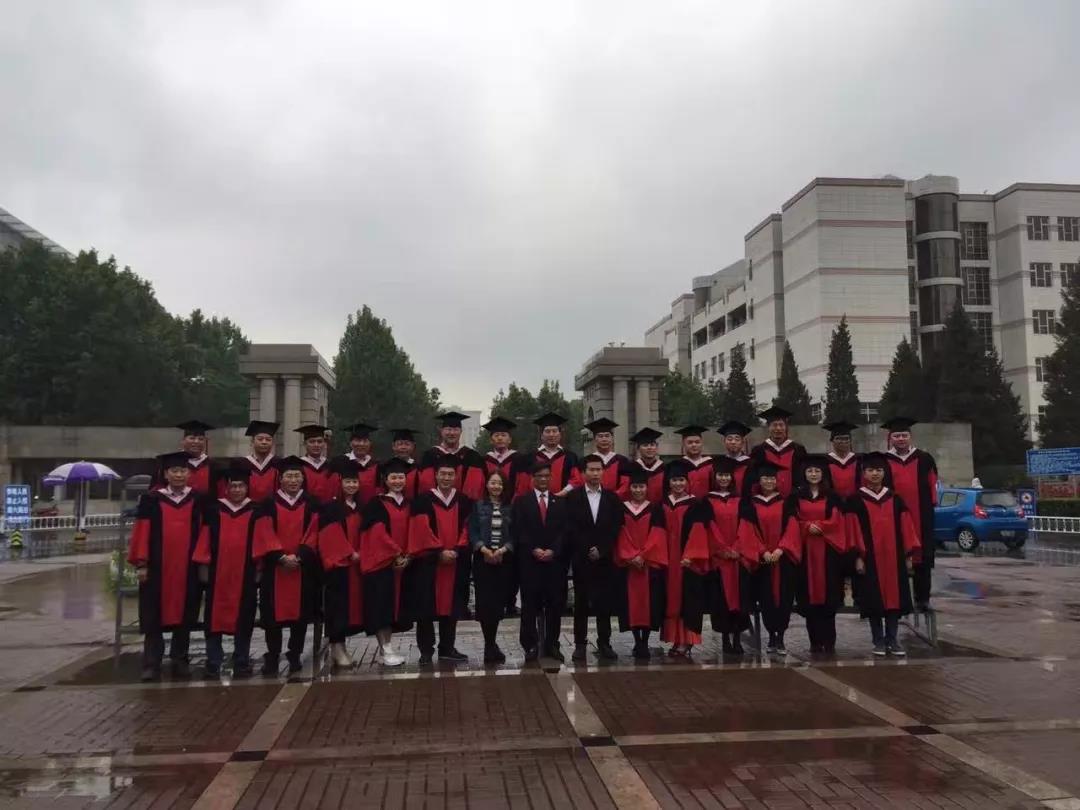 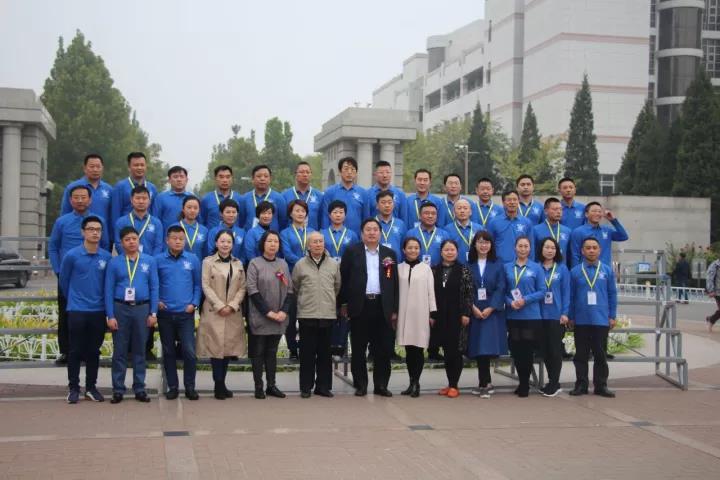 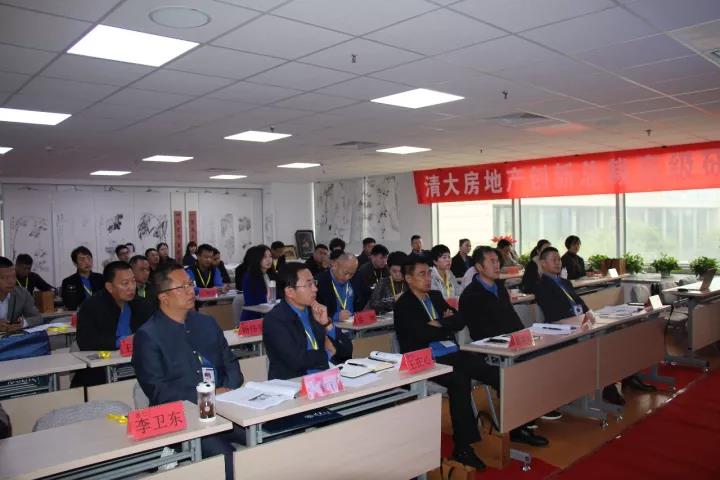 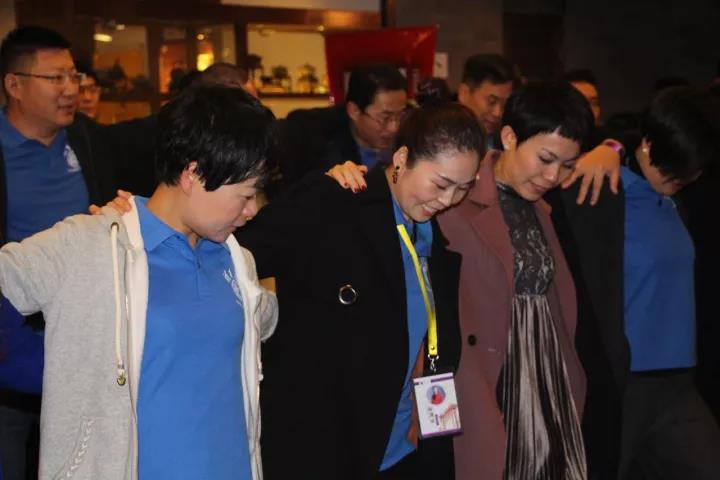 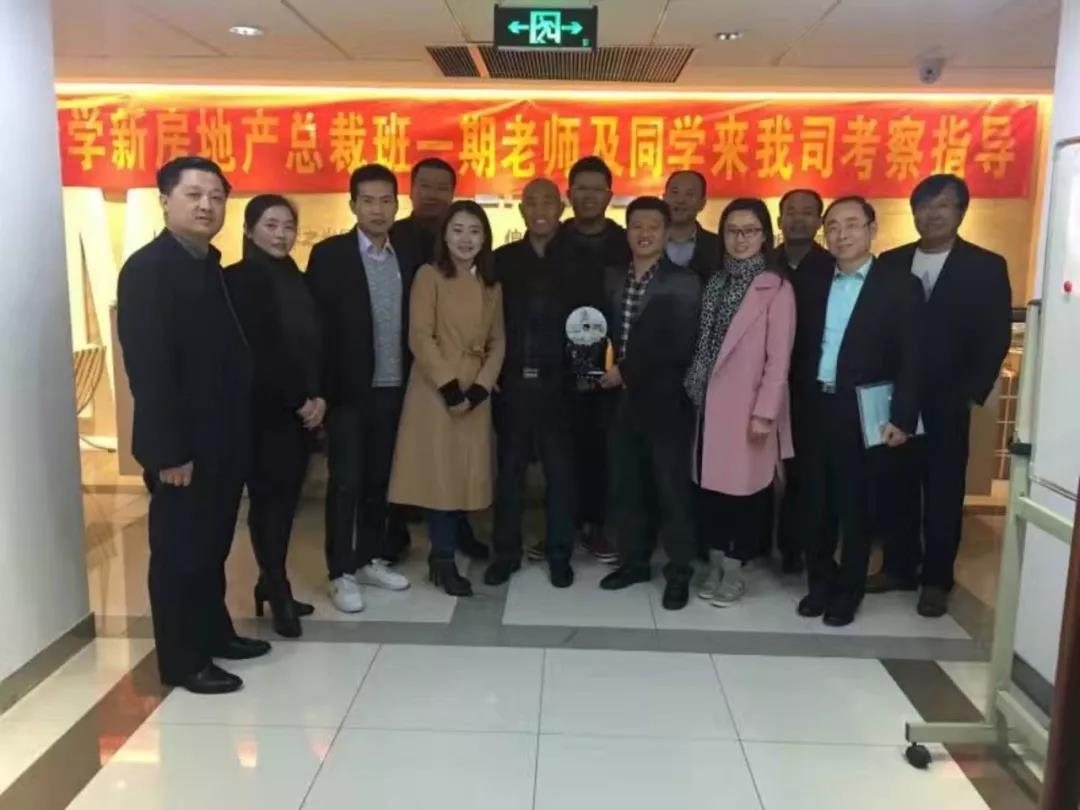 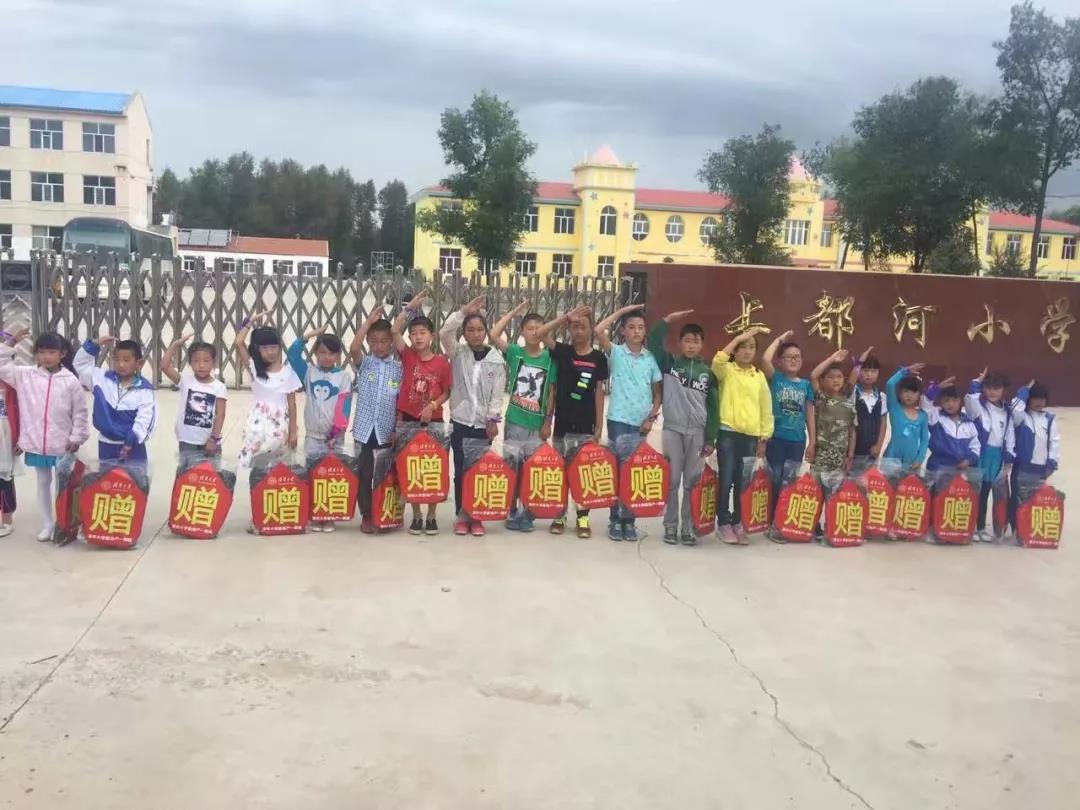 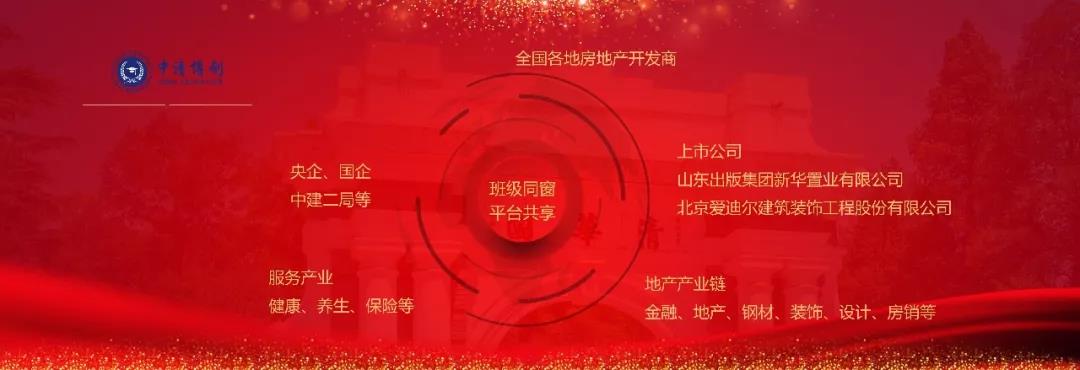 全力打造地产课程新动态，打造企业家互动交流高端平台房地产金融战略资金需求结构分析构建畅通资本通道政府与社会资本合作（PPP）模式私享社区——智能物业，社区管理，物业租售与管理什么是社区经济社区经济下资源配置社区物业管理房地产与互联网金融互联网融资的商业模式优势风险防范的手段创新互联网众筹模式的特点 众筹与房地产众筹的运作和案例分析房地产众筹方式房地产股权众筹的运作 PPP/众筹在产业地产中的应用供应链金融与互联网金融的融合绿色装配式建筑绿色地产与装配式建筑绿色地产市场趋势与模数逻辑绿色地产配套部品的设计，空间及户型设计绿色地产案例分享：北京建谊 成寿寺B5地块案例解析成都 天符五街 果壳里公寓案例解析宜家制造业精益化管理的核心理念分享万科行业情怀，人居关注，住宅精装系统研究理念分享绿色建筑与住宅工业化工业化概论解析发达工业化国家与我国差距住宅工业化的优势与万科住宅工业化战略解读万科住宅工业化战略实施与案例解析产业新城与特色小镇城镇化新生态及产业新城打造特色小镇策划，规划与案例分析最美乡村及城中村更新改造文旅综合体与精品酒店的和谐共生房地产轻资管理传统房地产开发与投资的困境，转型与升级地产开发阶段的资产管理及创新房地产轻资产管理的模式创新与运营房地产投资 信托 基金及其在中国的实践前景商业地产基金商业地产投资需求结构分析地产投资信托的类型商业地产基金的筹集方式商业地产基金的最新运营模式地产开发报建拿地与定位分析如何分析地产项目的报建分析如何构建地产体系报建流程地产企业开发与报建团队的建设与运营不同类型企业关注的报建时间节点报建工作中的疑难点房地产开发项目报建类相关政策法规分析地产规划设计房地产及商业地产建筑设计规划要素地产产品的定位思路与流程产品策划阶段的管理设计方法产品类型风格特征商业地产功能性与业态分布商业地产氛围营造与景观设计商业地产经营功能策略与执行规划房地产工程建设管理工程项目商务谈判的策划与运作合同条款的商务谈判工程总承包的合同管理工程建造中专业分包及分包模式总包商的供应链管理物资采购合同管理大型企业施工的组织模式及创新建筑企业的挂靠经营的法律问题建筑企业领导者的非暴力沟通与人力资源管理工程项目全过程投资控制建筑企业税务筹划及营改增农民工讨薪群体事件对策BIM技术的应用方法房地产营销策略策划房地产全程策划与创新营销 领导力塑造与团队销售执行力塑造大客户营销方案设计房地产O2O营销解决方案移动互联网创新营销策略房地产税务筹划营改增之后地产与建筑企业的税务筹划企业纳税风险成因影响税收筹划的因素商业地产税收筹划与合理避税房地产企业如何开展税务筹划房地产融资 并购中的税务风险应对房地产精装修精装修的概念及背景精装修的工程设计及实施精装修客户的关注点精装修的逐一步骤战略管理房地产企业组织设计基础房地产企业组织设计与岗位设计房地产企业岗位设置及人员配置计划运营管理运营管理组织机构计划与运营管理实务制度、标准、流程的建设与管理项目管理项目的综合管理项目管理的范围项目的时间管理与风险防范项目的财务管理与人力资源管理项目的风险与采购管理成本管理房地产企业工程预结算房地产企业全流程成本管理及案例解析房地产企业招标采购管理与电商平台运营人力资源管理员工入职 在职 离职的风险控制薪酬、社保、个税管理风险控制新形势下员工关系管理策略薪酬体系设计的公平性及体系设计KPI指标的基本属性及操作中的几个基本问题如何推行KPI与绩效管理体系 并在推行中需要解决的三个问题财务管理房地产企业从财务角度进行利润分析如何解决土地增值税清算问题财务报表分析进行企业利润解读旅游地产特色小镇 产业新城的案例解析城镇化新生态及产业新城打造旅游地产与自然景区的有机结合哪些城市可做特色小镇 旅游地产特色小镇概念界定与解读特色小镇的商业规划地位特色小镇的商业招商方式养老地产养老地产商业模式与创新设计中国养老地产的现状及最新政策解读养老地产的投融资理念及设计理念国内外成功养老地产案例解析商业地产商业地产宏观经济与商业地产开发战略商业地产项目拿地与定位分析商业地产营销策划商业地产建筑规划设计商业地产纳税筹划与运营管理工业地产中国工业地产发展现状工业地产的定位与运营模式工业地产的投融资策略分析文化地产文化地产的商业模式与设计理念文化地产的案例分析